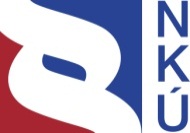 Kontrolní závěr z kontrolní akce12/09Peněžní prostředky vynaložené v souvislosti s budováním informačního systému Státní pokladnyKontrolní akce byla zařazena do plánu kontrolní činnosti Nejvyššího kontrolního úřadu (dále jen „NKÚ“) na rok 2012 pod číslem 12/09. Kontrolní akci řídil a kontrolní závěr vypracoval člen NKÚ Ing. Daniel Reisiegel, MPA.Cílem kontroly bylo prověřit použití peněžních prostředků vynaložených v souvislosti s budováním informačního systému Státní pokladny.Kontrolovanou osobou bylo Ministerstvo financí (dále také „MF“).Kontrolovaným obdobím byly roky 2008 až 2011.Kontrola byla prováděna v době od března do října roku 2012.Námitky proti kontrolnímu protokolu, které MF podalo, byly vypořádány vedoucím skupiny kontrolujících rozhodnutím o námitkách. Odvolání proti rozhodnutí o námitkách MF nepodalo.K o l e g i u m   N K Ú   na svém II. zasedání, konaném dne 28. ledna 2013,s c h v á l i l o   usnesením č. 7/II/2013k o n t r o l n í   z á v ě r   v tomto znění:I. ÚvodMF je ústředním orgánem státní správy, organizační složkou státu a účetní jednotkou. MF je správcem čtyř kapitol státního rozpočtu, a to kapitol Ministerstvo financí, Všeobecná pokladní správa, Státní dluh a Operace státních finančních aktiv. Podle ustanovení § 4 odst. 1 zákona č. 2/1969 Sb., o zřízení ministerstev a jiných ústředních orgánů státní správy České republiky, patří do oblasti působnosti MF mimo jiné státní pokladna, státní rozpočet, zjišťování účetních záznamů pro potřeby státu včetně sestavování výkazů za Českou republiku podle zákona upravujícího účetnictví.Od roku 2008 MF budovalo Státní pokladnu především v rámci programu 112 09 – Výstavba, obnova a provozování Státní pokladny v letech 2007–2013, respektive jeho jediného podprogramu 112 091 – Integrovaný systém Státní pokladny. Stěžejní akcí podprogramu byla akce Integrovaný informační systém Státní pokladny, v jejímž rámci MF v kontrolovaném období vybudovalo Centrální systém účetních informací státu, Ekonomický informační systém a Manažerský informační systém Úřadu vlády ČR a dokončovalo budování Rozpočtového informačního systému.Kontrolní akce č. 12/09 se zaměřila na čtyři akce z podprogramu 112 091 – Integrovaný systém Státní pokladny. V rámci těchto akcí MF v letech 2008 až 2011 realizovalo výdaje v částce 2 426 773 tis. Kč. Kontrolní akce prověřovala, zda kontrolované činnosti byly v souladu s právními předpisy a se smlouvami uzavřenými na jejich základě (kontrola legality).Pozn.: 	Všechny právní předpisy uváděné v tomto kontrolním závěru jsou aplikovány ve znění účinném pro kontrolované období.	Částky uvedené v textu jsou včetně DPH, pokud není uvedeno jinak.II. Skutečnosti zjištěné při kontrole1. Strategické dokumenty pro budování Státní pokladnyMF budovalo integrovaný systém Státní pokladny na základě strategického dokumentu s názvem Záměr vytvoření Státní pokladny, který byl součástí usnesení vlády ze dne 9. února 2005 č. 169. Tento záměr předpokládal, že jádro integrovaného systému Státní pokladny bude tvořit integrovaný rozpočtový systém. Dále měl integrovaný systém Státní pokladny zahrnovat účetní systém a případně další specializované informační systémy. Záměr vytvoření Státní pokladny předpokládal komplexní nasazení systému Státní pokladny v roce 2010 a maximální výdaje 2 440 000 tis. Kč. Usnesením ze dne 23. května 2007 č. 561 vláda schválila vytvoření účetnictví státu s účinností od 1. ledna 2010 a základní principy vzniku účetnictví státu. MF zpracovalo Strategii budování Státní pokladny na období 2008 až 2012 (dále také „Strategie“) s cílem vymezit problematiku Státní pokladny, popsat strategický záměr MF realizovat v ČR Státní pokladnu a implementovat integrovaný informační systém Státní pokladny (dále také „IISSP“). Účelem Strategie bylo popsat cílový stav řešení Státní pokladny a proces implementace IISSP. MF skupině kontrolujících předložilo tuto Strategii ve znění poslední revize k 22. únoru 2009, verzi k datu vytvoření Strategie, tj. k 25. červnu 2008, nepředložilo. Dokument Strategie budování Státní pokladny na období 2008 až 2012 v předložené verzi k datu 22. února 2009 však nelze považovat za strategický dokument ve smyslu nastavení základních cílů a postupů, protože zadávací řízení na dodávku IISSP a stejně tak uzavření smlouvy proběhlo v roce 2008; NKÚ nemůže z toho důvodu posoudit, zda lze Strategii považovat za strategický dokument.2. 	Program 112 09 – Výstavba, obnova a provozování Státní pokladny 
v letech 2007–20141Programem se dle zákona č. 218/2000 Sb., o rozpočtových pravidlech a o změně některých souvisejících zákonů (rozpočtová pravidla), při zahájení budování Státní pokladny rozuměl soubor věcných, časových a finančních podmínek pro pořízení nebo technické zhodnocení hmotného a nehmotného dlouhodobého i krátkodobého majetku, jeho údržbu a opravy, případně i pro jiné činnosti potřebné k dosažení stanovených cílů. Program 112 09 – Výstavba, obnova a provozování Státní pokladny v letech 2007–20141 obsahoval jeden podprogram, a to 112 091 – Integrovaný systém Státní pokladny. Cílem programu bylo zabezpečit podmínky pro činnosti MF vyplývající ze zákona č. 2/1969 Sb., o zřízení ministerstev a jiných ústředních orgánů státní správy České republiky, tj. zajistit odpovídající aplikační podporu pro kvalitní výkon činností MF a ostatních orgánů veřejné správy. Původně bylo ukončení realizace programu stanoveno na 31. prosince 2013, v dokumentaci programu schválené dne 6. prosince 2011 bylo posunuto na 31. prosince 2014.Tabulka č. 1 – 	Přehled akcí zahrnutých do programu 112 09, respektive do podprogramu 112 091 – Integrovaný systém Státní pokladny dle verzí dokumentace programu	(v tis. Kč)Zdroj: dokumentace programu.V průběhu let 2008 až 2011 došlo k nárůstu finančních potřeb v podprogramu 112 091, zejména navýšením finančních potřeb u stěžejní akce Integrovaný informační systém Státní pokladny (IISSP), prodloužením realizace podprogramu o jeden rok a zařazením dalších akcí zaměřených především na zabezpečení podpory provozu IISSP.3. 	Kontrolované akce programu 112 09, respektive podprogramu 112 091Tabulka č. 2 – Kontrolované akce 	(v tis. Kč)Zdroj: faktury a výpisy z bankovního účtu.3.1 Akce č. 1 – Integrovaný informační systém Státní pokladny (IISSP)V rámci akce č. 1 MF vybudovalo Centrální systém účetních informací státu a budovalo Rozpočtový informační systém. Dále MF v rámci akce č. 1 vybudovalo Ekonomický informační systém a Manažerský informační systém Úřadu vlády ČR, a to z důvodu potřeby ověření funkcionalit IISSP před jejich nasazením v plném provozu. V letech 2008 až 2011 MF v rámci akce č. 1 realizovalo výdaje v celkové výši 2 249 472 tis. Kč, z toho činily kapitálové výdaje 2 003 544 tis. Kč a běžné výdaje 245 928 tis. Kč. Akci zajišťoval jeden dodavatel na základě dvou smluv uvedených v bodech 3.1.1 a 3.1.2 tohoto kontrolního závěru.3.1.1 Smlouva o dodávce IISSP a souvisejících služeb uzavřená dne 22. prosince 2008MF zahájilo otevřené zadávací řízení na dodávku IISSP v červenci 2008. Dle zadávací dokumentace MF předpokládalo zahájit budování rozpočtového a účetního systému 1. listopadu 2008 a uvedení těchto systémů do běžného provozu k 1. lednu 2010, tj. za rok a dva měsíce. V letech 2010 a 2011 měl dodavatel zajišťovat podporu provozu včetně služby Help Desk. Nabídky podali dva uchazeči. Jednu nabídku komise pro otevírání obálek vyřadila pro neúplnost, když uchazeč složil jistinu v nesprávné výši. Dne 6. listopadu 2008 MF rozhodlo o výběru nejvhodnější nabídky s nabídkovou cenou ve výši 2 149 934,3 tis. Kč bez DPH. MF dne 22. prosince 2008 uzavřelo s vybraným uchazečem (dále jen „dodavatel“) smlouvu o dodávce integrovaného informačního systému Státní pokladny (IISSP) a souvisejících služeb (dále také „smlouva o dodávce IISSP“). MF v rámci smlouvy o dodávce IISSP pořizovalo a udržovalo licence, implementovalo IISSP a zajišťovalo jeho podporu. Tyto oblasti upravovaly tři přílohy smlouvy o dodávce IISSP, a to smlouvy licenční, implementační a servisní. Do 31. prosince 2011 MF uzavřelo ke smlouvě o dodávce IISSP deset dodatků, zejména z důvodu změnových požadavků na implementaci a změn časového harmonogramu. Dodatkem č. 1 byly mj. do implementační smlouvy doplněny definice projektu – hlavním cílem bylo stanovení jednotné metodiky pro řízení a realizaci projektu IISSP – a cílový koncept, na jehož základě byl projekt realizován. Dodatkem č. 1 došlo také k odložení termínu uvedení systému IISSP do ostrého provozu o dva roky s tím, že bude uváděn do provozu po částech. K dalšímu posunu termínu došlo dodatkem č. 6. Dodatkem č. 10 byl termín uvedení do ostrého provozu posunut o tři a půl roku oproti základní verzi smlouvy ze dne 22. prosince 2008.Tabulka č. 3 – Změny časového harmonogramu ve smlouvě o dodávce IISSPZdroj: smlouva o dodávce IISSP a dodatky č. 1, č. 6 a č. 10.Uzavřením deseti dodatků došlo do konce roku 2011 k nárůstu celkové ceny plnění smlouvy o dodávce IISSP o 73 673 tis. Kč bez DPH oproti základní verzi smlouvy ze dne 22. prosince 2008.Tabulka č. 4 – Dodatky ke smlouvě o dodávce IISSP včetně změn ceny bez DPH 	(v tis. Kč)Zdroj: smlouva o dodávce IISSP a dodatky č. 1 až č. 10.Dodatky č. 1 až 7 a 10 došlo ke změnám ceny ve smlouvě o dodávce IISSP. Dodatky č. 8 a 9 smlouvy o dodávce IISSP neměnily cenu plnění ani podstatné náležitosti smlouvy, a tak MF nevznikla povinnost provádět zadávací řízení. Dodatky č. 6, 7 a 10 smlouvy o dodávce IISSP uzavřelo MF na základě zadávacího řízení realizovaného formou jednacího řízení bez uveřejnění. Před uzavřením dodatků č. 1 až 5, kterými došlo ke změnám ceny ve smlouvě o dodávce IISSP, MF neprovedlo zadávací řízení, čímž postupovalo v rozporu se zákonem č. 137/2006 Sb., o veřejných zakázkách.MF uhradilo v letech 2008 až 2011 na základě smlouvy o dodávce IISSP celkem 2 182 272 tis. Kč, a to v rámci licenční smlouvy 471 860 tis. Kč, implementační smlouvy 1 629 581 tis. Kč a servisní smlouvy 80 831 tis. Kč. Na základě licenční smlouvy MF v letech 2008 až 2011 uhradilo dodavateli 471 860 tis. Kč za dodávky majetku (licence) a služeb (údržba licencí). V licenční smlouvě dodatkem č. 1 smlouvy o dodávce IISSP sjednalo MF s dodavatelem dobu užívání části licencí v hodnotě 157 715 tis. Kč od 1. prosince 2009 s tím, že za tyto licence zaplatí dodavateli do 10. ledna 2011. Licence MF převzalo od dodavatele dne 10. prosince 2009, jejich pořízení zaúčtovalo až v následujícím účetním období dne 31. prosince 2010 a uhradilo je dne 18. ledna 2011. V účetním období 2009 MF nevedlo v účetnictví licence v hodnotě 157 715 tis. Kč, čímž nebylo účetnictví MF úplné ve smyslu ustanovení § 8 odst. 3 zákona č. 563/1991 Sb., o účetnictví. Při inventarizaci k 31. prosinci 2009 tuto skutečnost MF nezjistilo, a tím nedodrželo ustanovení § 29 odst. 1 zákona č. 563/1991 Sb.Na základě implementační smlouvy uhradilo MF v letech 2009 až 2011 dodavateli především za dodávku softwaru 1 629 581 tis. Kč. MF v roce 2011 poskytlo dodavateli dvě zálohy v celkové výši 248 776 tis. Kč na období delší než jedno čtvrtletí a z toho poskytnuté zálohy ve výši 159 676 tis. Kč nevyúčtovalo ke konci rozpočtového roku, tj. k 31. prosinci 2011. MF tak porušilo ustanovení § 49 odst. 2 zákona č. 218/2000 Sb., které stanoví, že organizační složka státu může poskytovat dodavatelům zálohy nejvýše na období jednoho čtvrtletí a že ke konci běžného rozpočtového roku musí být zálohy až na výjimky vyúčtovány. Uvedené skutečnosti nasvědčují tomu, že se MF dopustilo porušení rozpočtové kázně ve smyslu zákona č. 218/2000 Sb. v částce 248 776 tis. Kč. Termíny vyúčtování záloh na období delší než jedno čtvrtletí a na období zasahující do dalšího rozpočtového roku byly stanoveny v dodatku č. 6 a v dodatku č. 7 smlouvy o dodávce IISSP. Poskytnutí zálohových plateb dodavateli v částce 159 676 tis. Kč nevyúčtovaných k 31. prosinci 2011 MF neuvedlo v závěrečném účtu kapitoly 312 Ministerstvo financí za rok 2011, čímž nepostupovalo v souladu s ustanovením § 2 odst. 1 vyhlášky č. 419/2001 Sb., o rozsahu, struktuře a termínech údajů předkládaných pro vypracování návrhu státního závěrečného účtu a o rozsahu a termínech sestavení návrhů závěrečných účtů kapitol státního rozpočtu, ve znění vyhlášky č. 24/2012 Sb.3.1.2 Smlouva na poskytování služeb uzavřená dne 3. listopadu 2010MF uzavřelo dne 3. listopadu 2010 smlouvu na poskytování služeb. Smlouva byla uzavřena na dobu určitou do 31. ledna 2011, tj. na dobu 3 měsíců, a sjednaná cena činila 56 000 tis. Kč bez DPH. V rámci této smlouvy dodavatel zajišťoval podporu modulů a funkcionalit uvedených do běžného provozu. Před uzavřením smlouvy na poskytování služeb ze dne 3. listopadu 2010 MF neprovedlo zadávací řízení, čímž postupovalo v rozporu se zákonem č. 137/2006 Sb. Uvedené skutečnosti nasvědčují tomu, že se MF dopustilo porušení rozpočtové kázně ve smyslu zákona č. 218/2000 Sb. v částce 67 200 tis. Kč.Na základě smlouvy na poskytování služeb ze dne 3. listopadu 2010 MF uhradilo dodavateli služby v celkové výši 67 200 tis. Kč. MF nepostupovalo v souladu s vyhláškou č. 323/2002 Sb., o rozpočtové skladbě, když jeden z výdajů ve výši 52 800 tis. Kč uskutečněný na základě plnění smlouvy na poskytování služeb ze dne 3. listopadu 2010 zatřídilo na položku rozpočtové skladby 6111 – Programové vybavení, přestože předmětem plnění smlouvy byly služby, a nikoli pořízení programového vybavení. V důsledku této skutečnosti MF též ve výkazu pro hodnocení plnění rozpočtu správců kapitol k 31. prosinci 2010 nadhodnotilo výdaje vykázané na položce rozpočtové skladby 6111 – Programové vybavení o 52 800 tis. Kč a o stejnou částku podhodnotilo položku rozpočtové skladby 5169 – Nákup ostatních služeb. V návaznosti na zatřídění výdaje na nesprávnou položku rozpočtové skladby MF nesprávně vykázalo na majetkovém účtu 013 – Software k 31. prosinci 2010 a k 31. prosinci 2011 majetek ve výši 52 800 tis. Kč, a tím o tuto částku nadhodnotilo položku rozvahy A.I. Dlouhodobý nehmotný majetek.3.2 Akce č. 5 – Služby manažera projektu pro realizaci ISSP3V rámci akce č. 5 uzavřelo MF čtyři smluvní vztahy se třemi dodavateli. Výdaje realizované v letech 2008 až 2011 v rámci těchto smluv činily 65 922 tis. Kč. Předmětem smluv bylo zejména provedení expertní činnosti pro dopracování specifikace rozpočtového informačního systému, provedení bezpečnostní analýzy a služby architekta infrastruktury IISSP, služby manažera projektu pro realizaci projektu IISSP, tj. například služby v oblastech integračního, projektového a procesního řízení, projektového plánování, řízení požadavků a změn, řízení kvality a rizik. MF uzavřelo smlouvu na poskytování služeb dne 22. května 2008 na základě veřejné zakázky realizované v otevřeném zadávacím řízení a smlouvu na poskytování služeb dne 19. července 2010 na základě veřejné zakázky realizované v jednacím řízení bez uveřejnění. Obě smlouvy uzavřelo se stejným dodavatelem a za poskytnuté služby uhradilo v letech 2008 až 2011 částku 62 874 tis. Kč.Platební podmínky uvedené ve smlouvě na poskytování služeb ze dne 22. května 2008 stanovily, že fakturace za částečné plnění předmětu smlouvy nesmí být vyšší než 1/16 celkové ceny. Tato podmínka nebyla dodržena, když MF uhradilo na základě faktury ze dne 22. července 2008 částku 3 561 tis. Kč, což bylo o 759 tis. Kč více než 1/16 sjednané celkové ceny. Dodatkem č. 1 uzavřeným dne 28. ledna 2009 byly upraveny podmínky fakturace bez navýšení celkové smluvní ceny. 3.3 Akce č. 7 – Rezerva v nákladech na projektyV rámci akce č. 7 uzavřelo MF dne 6. května 2010 smlouvu o dílo, jejímž předmětem bylo provedení expertní činnosti pro projekt IISSP. Za provedení expertní činnosti pro projekt IISSP uhradilo MF dne 24. srpna 2010 částku 1 738 tis. Kč. Výsledky expertní činnosti dodavatel zpracoval do situační zprávy, ve které uvedl svá zjištění týkající se stavu projektu IISSP ke konci června 2010 a doporučil další postup.MF nevyhotovilo investiční záměr akce. Dokument Registrace akce a Stanovení výdajů na financování akce organizační složky státu schválilo až dne 31. prosince 2010. MF neprovedlo registraci akce č. 7 na základě investičního záměru, a tím nepostupovalo v souladu s ustanovením § 12 odst. 5 zákona č. 218/2000 Sb. MF jako účastník programu nepředložilo investiční záměr a jako správce programu nestanovilo podmínky účasti státního rozpočtu na realizaci akce, a tak nepostupovalo v souladu s ustanovením § 5 odst. 1 vyhlášky č. 560/2006 Sb., o účasti státního rozpočtu na financování programů reprodukce majetku, ve znění vyhlášky č. 11/2010 Sb.3.4 Akce č. 10 – Aplikační podpora IISSPMF v zadávacím řízení realizovaném formou jednacího řízení bez uveřejnění oslovilo dodavatele, který realizoval dodávku IISSP v rámci akce č. 1. Dne 4. února 2011 uzavřelo s tímto dodavatelem smlouvu na poskytování služeb na dobu určitou do 31. ledna 2013. Předmětem smlouvy bylo mimo jiné poskytovat aplikační podporu a do konce roku 2011 také bázovou podporu pro moduly IISSP uvedené do provozu.Dokument Registrace akce a Stanovení výdajů na financování akce organizační složky státu schválilo MF až po uzavření smlouvy dne 18. února 2011 a investiční záměr akce dne 19. srpna 2011. MF neprovedlo registraci akce č. 10 na základě investičního záměru, a tím nepostupovalo v souladu s ustanovením § 12 odst. 5 zákona č. 218/2000 Sb. Na základě smlouvy na poskytování služeb ze dne 4. února 2011 uhradilo MF v roce 2011 za služby provozní technické podpory částku 109 641 tis. Kč. Úhradu za fakturované služby (technickou podporu) v měsíci dubnu 2011 v částce 10 815 tis. Kč zaúčtovalo MF na účet nákladů 501 – Spotřeba materiálu. Tímto postupem MF ve výkazu zisku a ztráty sestaveném k 31. prosinci 2011 nadhodnotilo položku A.I.1. Spotřeba materiálu (syntetický účet 501) o 10 815 tis. Kč a o stejnou částku podhodnotilo položku A.I.8. Ostatní služby (syntetický účet 518).4. Financování budování a provozu Státní pokladny Skutečné výdaje realizované v rámci podprogramu 112 091 – Integrovaný systém Státní pokladny v letech 2008 až 2011 činily 2 574 567 tis. Kč.Tabulka č. 5 – 	Skutečné výdaje vynaložené v letech 2008 až 2011 v rámci programu 112 09, respektive podprogramu 112 091 	(v tis. Kč)Zdroj: údaje MF předložené při kontrole.Budování a provoz Státní pokladny financovalo MF také z programu 112 01  Rozvoj a obnova materiálně technické základny systému řízení MF od roku 2007. Hospodaření s těmito peněžními prostředky nebylo předmětem kontroly. Jednalo se o výdaje vynaložené v letech 2008 až 2011 v částce 508 984 tis. Kč, z toho:498 693 tis. Kč na služby bezpečného datového centra pro provoz IISSP a služby Service Desk pro uživatele IISSP; 10 291 tis. Kč bylo vynaloženo na vývoj a provoz aplikace Prezentační systém finančních a účetních informací státu (ÚFIS) umožňující uživatelsky aktivní přístup k vybraným údajům účetních a finančních informací státu z Centrálního systému účetních informací státu a zajišťující zveřejňování účetních závěrek organizačních složek státu.III. Shrnutí a vyhodnoceníCílem kontrolní akce bylo prověřit použití peněžních prostředků vynaložených v souvislosti s budováním informačního systému Státní pokladny. Kontrolou byly prověřeny peněžní prostředky v částce 2 426 773 tis. Kč vynaložené v letech 2008 až 2011 v rámci podprogramu 112 091 – Integrovaný systém Státní pokladny na čtyři akce: Integrovaný informační systém Státní pokladny (IISSP), Služby manažera projektu pro realizaci ISSP3, Rezerva v nákladech na projekty a Aplikační podpora IISSP. Stěžejní akcí podprogramu byla akce IISSP, kde realizované výdaje v letech 2008 až 2011 činily 2 249 472 tis. Kč. Akce IISSP a akce Aplikační podpora IISSP byly zajišťovány stejným dodavatelem.Záměr vytvoření Státní pokladny, schválený usnesením vlády ze dne 9. února 2005 č. 169, předpokládal komplexní nasazení systému Státní pokladny v roce 2010 a maximální výdaje 2 440 000 tis. Kč. Dokumentace programu schválená v den uzavření smlouvy o dodávce integrovaného informačního systému Státní pokladny (IISSP), tj. 22. prosince 2008, předpokládala pro osm akcí finanční potřebu programu, resp. podprogramu 112 091 – Integrovaný systém Státní pokladny, ve výši 2 995 945 tis. Kč a ukončení realizace programu na konci roku 2013. Dokumentace programu schválená o tři roky později, tj. 6. prosince 2011, předpokládala pro 12 akcí ukončení realizace programu v roce 2014 a finanční potřeby podprogramu 4 869 599 tis. Kč (63% nárůst oproti verzi programu schválené v den uzavření smlouvy o dodávce IISSP). Důvodem nárůstu finančních potřeb v podprogramu bylo zejména zařazení dalších akcí zabezpečujících podporu provozu IISSP a navýšení finančních potřeb u stěžejní akce IISSP.Ke smlouvě o dodávce IISSP ze dne 22. prosince 2008 bylo v kontrolovaném období uzavřeno deset dodatků. Předpokládaný termín uvedení IISSP do ostrého provozu byl dodatkem č. 10 uzavřeným dne 22. prosince 2011 odložen o tři a půl roku oproti základní verzi smlouvy o dodávce IISSP ze dne 22. prosince 2008. MF neprovedlo zadávací řízení před uzavřením dodatků č. 1 až 5 ke smlouvě o dodávce IISSP ani před uzavřením smlouvy o poskytování služeb ze dne 3. listopadu 2010, čímž postupovalo v rozporu se zákonem č. 137/2006 Sb., o veřejných zakázkách.Účetnictví MF v účetním období 2009 nebylo úplné ve smyslu zákona č. 563/1991 Sb., o účetnictví, neboť MF v tomto období nevedlo v účetnictví licence v hodnotě 157 715 tis. Kč.MF nepostupovalo v souladu se zákonem č. 218/2000 Sb., o rozpočtových pravidlech a o změně některých souvisejících zákonů (rozpočtová pravidla), když dodavateli IISSP poskytlo v roce 2011 dvě zálohy v celkové výši 248 776 tis. Kč na období delší než jedno čtvrtletí a když jejich část ve výši 159 676 tis. Kč nevyúčtovalo ke konci rozpočtového roku, tj. k 31. prosinci 2011. Poskytnutí zálohových plateb dodavateli IISSP v částce 159 676 tis. Kč k 31. prosinci 2011 MF neuvedlo v závěrečném účtu kapitoly 312 Ministerstvo financí za rok 2011.Číslo akceNázev akceFinanční potřeby uváděné v dokumentaci programuFinanční potřeby uváděné v dokumentaci programuFinanční potřeby uváděné v dokumentaci programuFinanční potřeby uváděné v dokumentaci programuFinanční potřeby uváděné v dokumentaci programuČíslo akceNázev akceschválené 19. 2. 2008schválené 9. 7. 2008schválené 22. 12. 2008schválené 6. 12. 2011schválené 6. 12. 2011Číslo akceNázev akceschválené 19. 2. 2008schválené 9. 7. 2008schválené 22. 12. 2008celkem 
2008–14z toho 20141Integrovaný informační systém Státní pokladny (IISSP)2 392 6292 558 4563 257 215178 7002ICT podpora SP45 50018 52017 1203Řízení státního dluhu30 94030 94078 77511 0004Služby právní podpory při realizaci IISSP83 01477 11212 85318 25515Služby manažera projektu pro realizaci ISSP99 96099 60044 839127 20410 0006IS EDS/ISPROFIN a SMVS/ISPROFIN77 20077 198144 1667 4007Rezerva v nákladech na projekty6519 5008Projektový dozor vývoje IS EDS/ISPROFIN a SMVS/ISPROFIN1 5632 0639IISSP – podpora, licenční poplatky SAP251 576213 60071 20010Aplikační podpora IISSP885 400235 00011ÚFIS26 3008 70012Bázová podpora IISSP90 00030 000Celkem182 9742 723 6322 995 9454 869 599552 001Počet akcí v dokumentaci programu27812Číslo akceNázev akceSkutečné výdaje v letech 2008 až 20111Integrovaný informační systém Státní pokladny (IISSP)2 249 4725Služby manažera projektu pro realizaci ISSP365 9227Rezerva v nákladech na projekty1 73810Aplikační podpora IISSP109 641Celkem2 426 773Uvedení systému IISSP do ostrého provozuSmlouva o dodávce IISSP 
z 22. 12. 20081. 1. 2010Dodatek č. 1 
z 22. 10. 2009IISSP bude uváděn do ostrého provozu po částech 
od 1. 1. 2010 do 1. 1. 2012Dodatek č. 6 
z 3. 2. 2011IISSP bude uváděn do ostrého provozu po částech 
od 1. 1. 2010 do 1. 1. 2013Dodatek č. 10 
z 22. 12. 2011IISSP bude uváděn do ostrého provozu po částech 
od 1. 1. 2010 do 1. 7. 2013Cena za licenci (licenční smlouva)Cena za implementaci (implementační smlouva)Cena za podporu (servisní smlouva)Cena celkem (smlouva o dodávce IISSP)Rozdíl ceny celkemSmlouva o dodávce IISSP 
z 22. 12. 2008412 4011 722 06415 4692 149 934Dodatek č. 1 
z 22. 10. 2009390 5611 743 886Nezměněno2 149 916−18Dodatek č. 2 
z 22. 10. 2009Nezměněno1 813 124Nezměněno2 219 15469 238Dodatek č. 3 
z 16. 12. 2009Nezměněno1 815 074Nezměněno2 221 1041 950Dodatek č. 4 
z 18. 2. 2010Nezměněno1 820 144Nezměněno2 226 1745 070Dodatek č. 5 
z 31. 5. 2010395 6781 830 406Nezměněno2 241 55315 379Dodatek č. 6 
z 3. 2. 2011Nezměněno1 666 40684 5232 146 607−94 946Dodatek č. 7 
z 3. 6. 2011Nezměněno1 716 406Nezměněno2 196 60750 000Dodatek č. 8 
z 21. 6. 2011NezměněnoNezměněnoNezměněnoNezměněno 0Dodatek č. 9 
z 29. 9. 2011NezměněnoNezměněnoNezměněnoNezměněno 0Dodatek č. 10 
z 22. 12. 2011NezměněnoNezměněno111 5232 223 60727 000Rozdíl v ceně mezi cenou ve smlouvě o dodávce IISSP z 22. 12. 2008 a v dodatku č. 10−16 723−5 65896 05473 673Číslo akceNázev akceSkutečné výdajeSkutečné výdajeSkutečné výdajeSkutečné výdajeSkutečné výdajeČíslo akceNázev akce2008200920102011Celkem1Integrovaný informační systém Státní pokladny (IISSP)1 147 599419 785682 0882 249 4722ICT podpora SP14 0863 03517 1213Řízení státního dluhu1 9145 7907 83915 5434Služby právní podpory při realizaci IISSP2 9094 040 6754738 0975Služby manažera projektu pro realizaci ISSP37 25922 55721 54114 56565 9226IS EDS/ISPROFIN a SMVS/ISPROFIN20 99729 83810 01644 119104 9707Rezerva v nákladech na projekty1 7381 7388Projektový dozor vývoje IS EDS/ISPROFIN a SMVS/ISPROFIN6519125002 0639IISSP – podpora, licenční poplatky SAP010Aplikační podpora IISSP109 641109 64111ÚFIS012Bázová podpora IISSP0Celkem45 9021 209 895459 545859 2252 574 567